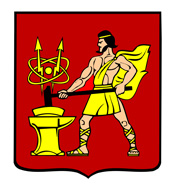 АДМИНИСТРАЦИЯ  ГОРОДСКОГО ОКРУГА ЭЛЕКТРОСТАЛЬМОСКОВСКОЙ ОБЛАСТИРАСПОРЯЖЕНИЕ  17.02.2022_ № _55-р____Об утверждении перечня должностных лиц уполномоченных осуществлять муниципальный жилищный контроль на территории городского округа Электросталь Московской областиВ соответствии с Жилищным кодексом Российской Федерации, федеральными законами от 31.07.2021 № 248-ФЗ «О государственном контроле (надзоре) и муниципальном контроле в Российской Федерации», от 06.10.2003 № 131-ФЗ «Об общих принципах организации местного самоуправления в Российской Федерации», Уставом городского округа Электросталь Московской области, в связи с принятием Положения о муниципальном жилищном контроле на территории городского округа Электросталь Московской области, утвержденного решением Совета депутатов городского округа Электросталь Московской области от 21.10.2021 №89/19:1. Утвердить перечень должностных лиц отдела муниципального жилищного контроля, являющихся муниципальными жилищными инспекторами, уполномоченных осуществлять муниципальный жилищный контроль на территории городского округа Электросталь Московской области:1.1. Начальник отдела муниципального жилищного контроля Администрации городского округа Электросталь Московской области-1ед.;1.2. Старший эксперт отдела муниципального жилищного контроля Администрации городского округа Электросталь Московской области-1ед.;1.3. Специалист 1-ой категории отдела муниципального жилищного контроля Администрации городского округа Электросталь Московской области-2ед.2. Контроль за исполнением настоящего распоряжения возложить на начальника управления по кадровой политике и общим вопросам Администрации городского округа Электросталь Московской области Вишневу Э.В.Глава городского округа                                                                                           И.Ю. Волкова